Low Protein Manufactured Foods List 2019(Free from protein unless stated otherwise)The traffic light colours beside each food are to show if the item is high, medium or low when compared against the Irish Heart Foundation guidelines for sugar, saturated fat and salt per 100g of prepared product. Please speak to your dietitian for further guidance on choosing a balanced selection of low protein foods.If your chemist has problems getting any product, please contact the relevant company or distributor using the following details.Manufactured Low Protein Foods that Contain ExchangesPKU:HCU:HCU continued:MSUD:All Other Protein Disorders:All Other Protein Disorders continued:Produced by NCIMD, Children’s Health Ireland at Temple StreetRevised May 2019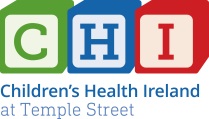 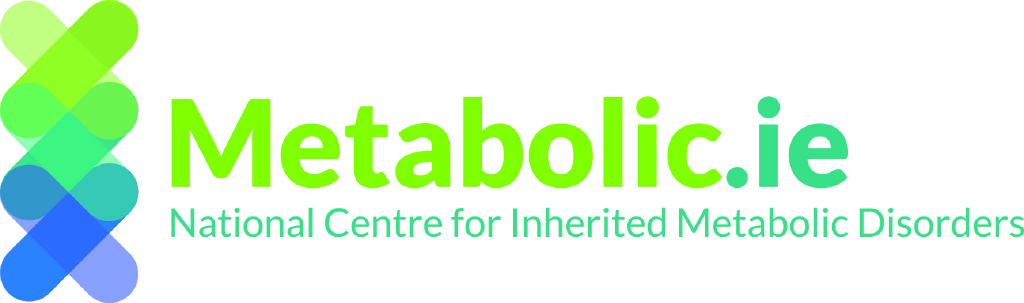 BiscuitsBiscuitsBiscuitsBiscuitsBiscuitsTaranisTaranis Raspberry Shortbread4 x 30gGMS: 85084Taranis Shortbread4 x 30gGMS: 85084Taranis Biscuits with Caramel Shards4 x 32.5gGMS: 85085BreadBreadBreadBreadBreadFirstplay Dietary FoodsPromin Fresh Bread4 x 800g GMS:81504JuvelaJuvela Low Protein Loaf400gGMS: 81256Juvela Low Protein Rolls350gGMS: 81826NutriciaLoprofin Part Baked Loaf400gGMS: 81375Loprofin Part Baked Rolls4 x 65gGMS: 81292PK FoodsPK Foods Low Protein White Loaf300gLTI**Cake and Cake MixCake and Cake MixCake and Cake MixCake and Cake MixCake and Cake MixFateFate Low Protein Chocolate Cake Mix2 x 250gGMS: 81299Fate Low Protein Cake Mix2 x 250gGMS: 81299NutriciaLoprofin Chocolate Cake Mix500gGMS: 81819TaranisTaranis Natural Cake Mix300gGMS: 85088Taranis Low Protein Cakes - Lemon6 x 40gGMS: 85087Taranis Low Protein Cakes - Pear6 x 40gGMS: 85087Taranis Low Protein Cakes - Apricot6 x 40gGMS: 85087Cereal/BreakfastCereal/BreakfastCereal/BreakfastCereal/BreakfastCereal/BreakfastFirstplay Dietary FoodsPromin Hot Breakfast - Original6 x 56gGMS: 81018Promin Hot Breakfast - Apple and Cinnamon6 x 57gGMS: 81018Promin Hot Breakfast - Banana6 x 57gGMS: 81018Promin Hot Breakfast - Chocolate6 x 57gGMS: 81018Promin Breakfast Bars -Apple and Cinnamon6 x 40gPurchase*Promin Breakfast Bars -Banana6 x 40gPurchase*Promin Breakfast Bars -Chocolate and Cranberry6 x 40gPurchase*Promin Breakfast Bars -Cranberry6 x 40gPurchase*NutriciaLoprofin Cereal Loops375gGMS: 81098Loprofin Breakfast Flakes - Strawberry375gGMS: 81098Loprofin Breakfast Flakes - Chocolate375gGMS: 81098Cheese SubstituteCheese SubstituteCheese SubstituteCheese SubstituteCheese SubstituteTaranisTaranis Cheese Substitute6 x 20gPurchase*ChocolateChocolateChocolateChocolateChocolateTaranisTaranis Choquito Candies(may need to count exchanges)26g bag1kg bagPurchase*VitafloVitabite Low Protein Chocolate Bar7 x 25gGMS: 81735CrackersCrackersCrackersCrackersCrackersPK FoodsPK Foods Crispbread75gLTI**NutriciaLoprofin Plain Crackers150gGMS: 81205Loprofin Herb Crackers150gGMS: 81205PK FoodsPK Foods Aminex Rusks200gLTI**TaranisFrench Toast/Rusks (Biscottes)4 x 62.5gGMS: 85089VitafloChoices Mini Crackers15 x 40gGMS: 59112CrispsCrispsCrispsCrispsCrispsFirstplay Dietary FoodsPromin Low Protein Snax - Jalapeno12 x 25gPurchase*Promin Low Protein Snax - Cheese and Onion12 x 25gPurchase*Promin Low Protein Snax - Salt and Vinegar12 x 25gPurchase*Promin Low Protein Snax - Ready Salted12 x 25gPurchase*TaranisTaranis Snackyville Cheese Puffs40gPurchase*DessertsDessertsDessertsDessertsDessertsFirstplay Dietary FoodsPromin Low Protein Rice Pudding - Apple4 x 69gGMS: 81074Promin Low Protein Rice Pudding – Strawberry(may need to count exchanges)4 x 69gGMS: 81074Promin Low Protein Dessert - Chocolate and Banana6 x 36.5gGMS: 83037Promin Low Protein Dessert - Custard6 x 36.5gGMS: 83037Promin Low Protein Dessert - Caramel6 x 36.5gGMS: 83037Promin Low Protein Dessert - Strawberry and Vanilla6 x 36.5gGMS: 83037Promin Low Protein Rice Pudding - Original4 x 69gGMS: 81074Promin Low Protein Rice Pudding - Banana4 x 69gGMS: 81074TaranisTaranis Pause Dessert – Caramel (high kcal)4 x 125gAvailable for individual reimbursement on a patient specific basis through the hardship schemeTaranis Pause Dessert – Strawberry (high kcal)4 x 125gAvailable for individual reimbursement on a patient specific basis through the hardship schemePK FoodsPK Foods Low Protein Jelly Mix - Orange320gLTI**PK Foods Low Protein Jelly Mix - Cherry320gLTI**TaranisTaranis Dessert Drinks - Strawberry400gPurchase*Taranis Dessert Drinks - Vanilla400gPurchase*Taranis Cocoa and Vanilla Dessert(may need to count exchanges)5 x 19gPurchase*Egg ReplacerEgg ReplacerEgg ReplacerEgg ReplacerEgg ReplacerPK FoodsPK Foods Egg Replacer200gGMS: 81102TaranisTaranis Egg Substitute250gPurchase*NutriciaLoprofin Egg Replacer2 x 250gGMS: 81672Loprofin Egg White Replacer100gGMS: 81684Flour MixesFlour MixesFlour MixesFlour MixesFlour MixesJuvelaJuvela Low Protein Mix500gGMS: 81390PK FoodsPK Foods Four Mix750gGMS: 81096FateFate All Purpose Flour Mix2 x 250gGMS: 81299Firstplay Dietary FoodsPromin Potato Cake Mix(count as exchanges)  300gPurchase*NutriciaLoprofin Mix500gGMS: 81819TaranisTaranis Pancake and Waffle Mix300gGMS: 85096Meat and Fish SubstitutesMeat and Fish SubstitutesMeat and Fish SubstitutesMeat and Fish SubstitutesMeat and Fish SubstitutesFirstplay Dietary FoodsPromin Burger Mix – Original(count as exchanges)   4 x 62gGMS: 81072Promin Burger Mix - Lamb and Mint(count as exchanges)   4 x 62gGMS: 81072Promin Sausage Mix – Original(may need to count as exchanges)  4 x 30gGMS: 81385Promin Sausage Mix - Apple and Sage(may need to count as exchanges)  4 x 30gGMS: 81385Promin Sausage Mix - Tomato and Basil(may need to count as exchanges)  4 x 30gGMS: 81385TaranisTaranis Fish Substitute(count as exchanges)   4 x 62gPurchase*Milk DrinkMilk DrinkMilk DrinkMilk DrinkMilk DrinkNutriciaLoprofin PKU Milk (count as exchanges)      24 x 200mlGMS: 81175TaranisDalia Liquid Milk24 x 200mlGMS: 81484Dalia Powdered Milk400gGMS: 85073NutriciaSno-Pro Milk(may need to count as exchanges)  27 x 200mlGMS: 83771VitafloProzero 250ml18 x 250mlGMS: 81195Prozero 1 litre6 x 1litreGMS: 81283NutriciaCalogen 200ml200mlGMS: 1079Calogen 500ml500mlGMS: 81028Duocal Powder400gGMS: 84913Pasta and RicePasta and RicePasta and RicePasta and RicePasta and RiceFirstplay Dietary FoodsPromin Low Protien Alphabets500gGMS: 81120Promin Low Protien Alphabets - Tricolour500gGMS: 81322Promin Low Protein Elbows500gGMS: 81120Promin Low Protein Elbows - Tricolour500gGMS: 81322Promin Low Protein Shells500gGMS: 81120Promin Low Protein Shells - Tricolour500gGMS: 81322Promin Low Protein Spirals500gGMS: 81120Promin Low Protein Spirals - Tricolour500gGMS: 81322Promin Low Protein Flat Noodles500gGMS: 81381Promin Low Protein Cous Cous500gGMS: 81201Firstplay Dietary FoodsPromin Low Protein Lasagne Sheets200gGMS: 81062Promin Low Protein Macaroni500gGMS: 81063Promin Low Protein Short Cut Spaghetti500gGMS: 83020Promin Low Protein Pastameal500gGMS: 82724Promin Low Protein Rice500gGMS: 83330Promin Plus Low Protein Flat Noodles500gPurchase*Promin Plus Low Protein Macaroni500gPurchase*Promin Plus Low Protein Spaghetti500gPurchase*Promin Plus Low Protein Spirals500gPurchase*NutriciaLoprofin Rice500gGMS: 81016Loprofin Animal Pasta500gGMS: 83018Loprofin Lasagne250gGMS: 81113Loprofin Long Spaghetti500gGMS: 83020Loprofin Macaroni250g81063Loprofin Fusilli500gGMS: 83019Loprofin Penne500gGMS: 83007Loprofin Tagliatelle250g81069PK FoodsPK Foods Pasta Spirals250gGMS: 81088Pasta in Sauce MealsPasta in Sauce MealsPasta in Sauce MealsPasta in Sauce MealsPasta in Sauce MealsFirstplay Dietary FoodsPromin Pasta in Tomato, Pepper and Herb Sauce(count as exchanges)      4 x 72gGMS: 83036Promin Pasta in Cheese and Broccoli Sauce(may need to count as exchanges)  4 x 66gGMS: 81243Promin Pasta in Moroccan Sauce(count as exchanges)      4 x 72gGMS: 81274PizzaPizzaPizzaPizzaPizzaFirstplay Dietary FoodsLow Protein Pizza Base Mix300gPurchase*JuvelaLow Protein Pizza Base 2 x 180gLTI**Pot MealsPot MealsPot MealsPot MealsPot MealsFirstplay Dietary FoodsPromin Macpot - Macaroni Cheese(may need to count as exchanges)  4 x 61gPurchase*Promin Macpot -  Tomato Macaroni (may need to count as exchanges)  4 x 61gPurchase*Promin Potato Pot -Cabbage, Bacon and Croutons(count as exchanges)      4 x 50gPurchase*Promin Potato Pot -Onion and Croutons(count as exchanges)      4 x 50gPurchase*Promin Potato Pot -Sausage and Croutons(count as exchanges)      4 x 50gPurchase*Promin Xpot - All Day Scramble(may need to count as exchanges)  4 x 60gPurchase*Promin Xpot - Beef and Tomato(may need to count as exchanges)  4 x 60gPurchase*Promin Xpot - Rogan Style Curry(may need to count as exchanges)  4 x 60gPurchase*Promin Xpot - Chip Shop Curry(may need to count as exchanges)  4 x 60gPurchase*Risotto MealsRisotto MealsRisotto MealsRisotto MealsRisotto MealsTaranisTaranis Risotto4 x 300gGMS: 85105SauceSauceSauceSauceSauceFirstplay Dietary FoodsPromin Low Protein Cheese Sauce Mix(count as exchanges)  225gPurchase*TaranisTaranis Cheese Flavour Sauce Mix200gPurchase*SoupSoupSoupSoupSoupFirstplay Dietary FoodsPromin Low Protein Soup - Creamy Tomato with Croutons(count as exchanges)  4 x 23gPurchase*Promin Low Protein Soup - Creamy Chicken with Croutons(count as exchanges)  4 x 28gPurchase*Promin Low Protein Soup - Minestone with Croutons(count as exchanges)  4 x 28gPurchase*Promin Low Protein Soup - Pea and Mint with Croutons(count as exchanges)  4 x 23gPurchase*SpreadSpreadSpreadSpreadSpreadTaranisTaranis Hazelnut Flavour Spread230gGMS: 85101ManufacturerContactDistributerPhone NumbersPK Foods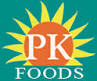 Ellisellis@glutenfree-foods.co.ukAll Phar01-4041600Fate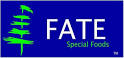 Eileen GreenPhone: (UK)  00441215224434All Phar01-4041600Juvela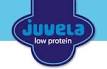 Orla (REP) 0866058169Phone: 1800 405090lowprotein@juvela.co.ukUnited Drug01-4632300 or01-4598877Nutricia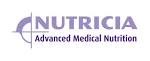 Catherine Costello (REP) 0871438613Phone: 1800 923535metabolic@nutricia.comUnited Drug01-4632300 or01-4598877Promin/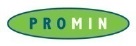 Firstplay DietaryFoodsPhone: (UK) 0044161 4804602katya.sheridan@firstplaydf.comwww.prominpku.comBiofactwww.biofact.ie01-6012544Taranis / Lactalis Nutrition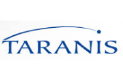 Rachel ZattiPhone: (France) 0299 49 20 89Rachel.Zatti@lactalis.frBiofact www.biofact.ie01-6012544Vitaflo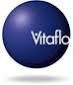 Claire Quinn (REP) 0838016652Russell Martin (REP) 0866080806metabolics@vitaflo.ieAll Phar01-4041600Item QuantityNo. of ExchangesLoprofin PKU Drink Milk 1 carton½ exchangePromin Low Protein Burger Mix-Original1 sachet1 exchangePromin Low Protein Burger Mix-Lamb and Mint1 sachet1 exchangePromin Low Protein Pasta & Potato Starch Shapes in a Moroccan Flavour Sauce 1 sachet½ exchangePromin Low Protein Pasta Shells in Tomato, Pepper & Herb Sauce1 sachet½ exchangePromin Low Protein Potato Pot-Cabbage & Bacon Flavour with Croutons1 sachet1 exchangePromin Low Protein Potato Pot-Onions with Croutons1 pot1 exchangePromin Low Protein Potato Pot-Sausage Flavour with Croutons 1 pot1 exchangePromin Low Protein Sausage Mix-Apple & Sage1 sachet½ exchangePromin Low Protein Sausage Mix-Original1 sachet½ exchangePromin Low Protein Sausage Mix-Tomato & Basil1 sachet½ exchangePromin Low Protein Potato Cake Mix1 cake½ exchangeSnopro milk< 400 mlfree500 ml½ exchange1000 ml1 exchangeTaranis Dalia Liquid Milk< 300 mlfree350 ml½ exchange700 ml1 exchangeTaranis Fish Substitute30 g portion made to instructions½ exchangeTaranis Choquito Chocolate Candy1 candyfree2 candies½ exchangeItem QuantityNo. of ExchangesLoprofin PKU Drink Milk  1 carton½ exchangePromin Low Protein Burger Mix-Original1 sachet½ exchangePromin Low Protein Burger Mix-Lamb and Mint 1 sachet½ exchangePromin Low Protein Pasta & Potato Starch Shapes in a Moroccan Flavour Sauce 1 sachet½ exchangePromin Low Protein Pasta Shells in Tomato, Pepper & Herb Sauce 1 sachet½ exchangePromin Low Protein Potato Pot-Cabbage & Bacon Flavour with Croutons 1 pot½ exchangePromin Low Protein Potato Pot-Onions with Croutons 1 pot½ exchangePromin Low Protein Potato Pot-Sausage Flavour with Croutons 1 pot½ exchangePromin Low Protein Potato Cake Mix1 cake½ exchangeSnopro milk< 200 mlfree250 ml½ exchange500 ml1 exchangeTaranis Dalia Liquid Milk< 200 mlfree250 ml½ exchange500 ml1 exchangeTaranis Dalia Powdered Milk< 150 ml free200 ml½ exchangeItemQuantityNo. of ExchangesTaranis Fish Substitute30 g portion made to instructions½ exchangeTaranis Choquito Chocolate Candy1 candyFree2 candiesFree3 candies½ exchangeItem QuantityNo. of ExchangesLoprofin PKU Drink Milk1 carton (200 ml)½ exchangePromin Low Protein Burger Mix-Original 1 sachet½ exchangePromin Low Protein Burger Mix-Lamb and Mint1 sachet½ exchangePromin Low Protein Pasta & Potato Starch Shapes in a Moroccan Flavour Sauce1 sachet½ exchangePromin Low Protein Pasta Shells in Tomato, Pepper & Herb Sauce1 sachet½ exchangePromin Low Protein Potato Pot-Cabbage & Bacon Flavour with Croutons 1 pot½ exchangePromin Low Protein Potato Pot-Onions with Croutons 1 pot½ exchangePromin Low Protein Potato Pot-Sausage Flavour with Croutons1 pot½ exchangePromin Low Protein Potato Cake Mix1 cake½ exchangeSnopro milk< 200 mlfree300 ml½ exchange600 ml1 exchangeTaranis Dalia Liquid Milk< 250 mlfree300 ml½ exchange600 ml1 exchangeTaranis Fish Substitute30 g portion made to instructions½ exchangeTaranis Choquito Chocolate Candy1 candyFree2 candiesFree3 candies½ exchangeItem QuantityNo. of ExchangesJuvela Pizza Base¼  base½ exchange½ base1 exchange¾ base1 exchangeWhole base1 ½ exchangeLoprofin PKU Drink Milk 1 carton (200 ml)1 exchangeLoprofin Cake Mix-Chocolate made according to instructions  50 g slice½ exchangePromin Low Protein Burger Mix-Original 1 sachet1 exchangePromin Low Protein Burger Mix-Lamb and Mint 1 sachet1 exchangePromin Low Protein Cheese Sauce Mix  30 g serving1 exchangePromin Low Protein Instant Soup-Creamy Chicken Flavour with Croutons 1 pot½ exchangePromin Low Protein Instant Soup-Creamy Tomato Flavour with Croutons 1 pot½ exchangeItem QuantityNo. of ExchangesPromin Low Protein Instant Soup-Minestrone Flavour with Croutons 1 pot½ exchangePromin Low Protein Instant Soup-Pea & Mint Flavour with Croutons 1 pot½ exchangePromin Low Protein Mac Pot-Macaroni Cheese 1 pot½ exchangePromin Low Protein Mac Pot-Tomato Macaroni 1 pot½ exchangePromin Low Protein Pasta & Potato Starch Shapes in Cheese & Broccoli Flavour Sauce1 sachet1 ½ exchangesPromin Low Protein Pasta & Potato Starch Shapes in a Moroccan Flavour Sauce1 sachet1 exchangePromin Low Protein Pasta Shells in Tomato, Pepper & Herb Sauce1 sachet1 ½ exchangesPromin Low Protein Potato Pot-Cabbage & Bacon Flavour with Croutons 1 pot1 exchangePromin Low Protein Potato Pot-Onions with Croutons 1 pot1 exchangePromin Low Protein Potato Pot-Sausage Flavour with Croutons 1 pot½ exchangePromin Low Protein Rice Pudding-Strawberry 1 sachet½exchangePromin Low Protein Sausage Mix-Apple & Sage1 sachet½ exchangePromin Low Protein Sausage Mix-Original1 sachet½ exchangePromin Low Protein Sausage Mix-Tomato & Basil1 sachet½ exchangePromin Low Protein Xpot-All Day Scramble 1 pot½ exchangePromin Low Protein Xpot-Beef & Tomato flavour1 pot½ exchangePromin Low Protein Xpot-Chip Shop Curry 1 pot½ exchangePromin Low Protein Xpot-Rogan Style Curry 1 pot1 exchangePromin Low Protein Potato Cake Mix1 cake½ exchangeSnopro milk< 200 mlfree250 ml½ exchange500 ml1 exchangeTaranis Fish Substitute30 g portion made to instructions1 exchangeTaranis Choquito Chocolate Candy1 candyFree2 candies½ exchangeTaranis Vanilla-Cocoa  Dessert Pudding1 sachet½ exchangeTaranis Dessert Drink Strawberry Flavour20 g portion½ exchangeTaranis Dessert Drink Vanilla Flavour20 g portion½ exchangeTaranis Dalia Liquid Milk< 150 mlfree200 ml½ exchangeTaranis Dalia Powdered Milk< 150 ml free200 ml½ exchange400ml1 exchange